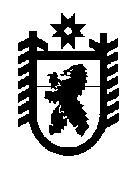 РЕСПУБЛИКА  КАРЕЛИЯМУНИЦИПАЛЬНОЕ ОБРАЗОВАНИЕ "КАЛЕВАЛЬСКИЙ  НАЦИОНАЛЬНЫЙ  РАЙОН"АДМИНИСТРАЦИЯ КАЛЕВАЛЬСКОГО  МУНИЦИПАЛЬНОГО РАЙОНАРАСПОРЯЖЕНИЕот  02.02.2023_ г. № 84-р___п. КалевалаВ целях создания необходимых условий для выполнения задач по профилактике терроризма и экстремизма, гармонизации межнациональных и межконфессиональных отношений на территории муниципального образования «Калевальский национальный район»  1.  Утвердить  План работы Совета по вопросам межнациональных отношений и связям с религиозными объединениями при Главе Администрации Калевальского муниципального района на 2023 год  (прилагается).2.  Контроль исполнения Плана возложить на Кононову Ю.В., заместителя Главы Администрации Калевальского муниципального района.Глава Администрации Калевальского муниципального района                                                              В.И. БулавцеваИсп.: Никитина Л.А.Рассылка:  дело-1, ОСиМП-1, Кононова Ю.В. – 1                                                                                                                              УтвержденРаспоряжением АдминистрацииКалевальского муниципального района от 02.02.2023 г. № 84-рПлан работыСовета по вопросам межнациональных отношений и связям с религиозными объединениями при Главе Администрации Калевальского муниципального районана 2023 год1 квартал1. О выполнении Комплексного плана мероприятий по реализации Стратегии государственной национальной политики Российской Федерации на период до 2025 года в Республике Карелия на 2022-2025 года в МО «Калевальский национальный район» в 2022 году.2. О выполнении Комплексных мер по реализации Стратегии противодействия экстремизму в Российской Федерации до 2025 года на территории Республики Карелия в 2019-2025 годах в МО «Калевальский национальный район» в 2022 году.         3.   О выполнении Плана основных мероприятий по проведению в Республике Карелия Международного десятилетия языков коренных народов на период 2022-2024 годы в МО «Калевальский национальный район» в 2022 году.4.  О выполнении Плана мероприятий («дорожная карта») по реализации положений резолюции IX съезда карелов Республики Карелия на 2020-2022 годы в 2022 году.2 квартал1.   Круглый стол «О деятельности религиозных и общественных организаций по укреплению межнационального и межконфессионального согласия как важнейшего фактора профилактики экстремизма». 2.  О реализации курса «Основы религиозной культуры и светской этики» в образовательных организациях района в 2022-2023 учебном году.3.     О проведении культурно-массовых мероприятий, направленных на профилактику экстремизма.4.     Мониторинг в сфере межнациональных и межконфессиональных отношений и раннее выявление конфликтных ситуаций при трудоустройстве граждан.квартал     О состоянии миграционной обстановки в Калевальском муниципальном районе.О Плане основных мероприятий по социальной и культурной адаптации иностранных граждан на территории муниципального образования «Калевальский национальный район» на 2023 год.О деятельности Центра межнационального сотрудничества на базе МБУ «Этнокультурный центр «КАЛЕВАЛАТАЛО».Информационная и консультативная работа среди граждан и работодателей по вопросам укрепления гражданского единства, межнациональных (межэтнических) и этноконфессиональных отношений и профилактики экстремизма. 4 квартал    1.   О работе информационно- пропагандистской группы Калевальского района                     в 2022 г.     2. О состоянии работы по гражданско-патриотическому и духовно-нравственному воспитанию подрастающего поколения в образовательных организациях Калевальского района.      3. О «Дорожной карте» по выполнению пункта 9 Указа Президента Российской Федерации от 30 сентября 2022 года №690 «О приеме в гражданство Российской Федерации в упрощенном порядке иностранных граждан и лиц без гражданства, заключивших контракты о прохождении военной службы».    4. О работе ОМВД России по Калевальскому району по предупреждению преступлений на межнациональной почве.   5.    О работе Совета в 2023 году, планирование на 2024 год.  Об утверждении Плана работы Совета по вопросам межнациональных отношений и связям с религиозными объединениями при Главе Администрации Калевальского муниципального района на 2023 год